Leben um die Jahrhundertwende 1900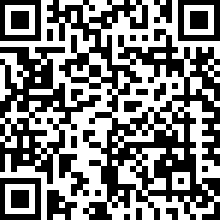 Arbeitsauftrag:Sehen Sie sich das Video an (Histoclips, 8.16 min). Machen Sie sich auf dem Arbeitsblatt Notizen zum Alltag der Menschen um 1900.Fassen Sie als Fazit zusammen, wie die Neuerungen sich auf das Leben auswirkten.Alltag und Leben um 1900Fortschritt